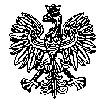 KOMENDA WOJEWÓDZKA POLICJIz siedzibą w RadomiuSekcja Zamówień Publicznych	ul. 11 Listopada 37/59,  26-600 Radomtel. 47 701 31 03		tel. 47 701 20 07 Radom, dnia 12.09.2022 r.ZP – 2035/22						Egz. poj.RTJ. 68/22WYKONAWCYInformacja o wyborze najkorzystniejszej ofertydotyczy postępowania o udzielenie zamówienia prowadzonego w trybie podstawowym, na podstawie art. 275 pkt 1 ustawy z dnia 11 września 2019 r. Prawo zamówień publicznych (Dz. U. z 2021 r., poz. 1129 ze zm.) zwana dalej ustawą Pzp, w przedmiocie zamówienia:Zakup i dostawa opału dla potrzeb jednostek garnizonu mazowieckiego Policji (ID 657224) Nr sprawy 49/22Zamawiający – Komenda Wojewódzka Policji z siedzibą w Radomiu, działając na podstawie art. 253 ust. 1 pkt 1 oraz 2 ustawy z dnia 11 września 2019 r. Prawo zamówień publicznych (Dz. U. z 2021 r., poz. 1129 z późn. zm.) informuje, o dokonaniu wyboru najkorzystniejszej oferty w przedmiotowym postępowaniu dla:Zadania nr 1 – Zakup i dostawa opału dla potrzeb jednostek garnizonu mazowieckiego Policji – rejon sokołowski – oferta nr 2 Wykonawcy: „Węglopasz” Sp. z o. o., ul. Piątkowska 149/6, 60-648 PoznańI kryterium – cena – 100,00 pkt – 23 066,19 zł bruttoz punktacją łączną wynoszącą: 100,00 pkt.UZASADNIENIE WYBORU OFERTYNa zadanie nr 1 złożono 1 ważną ofertę. Oferta oznaczona nr 2 złożona przez wykonawcę „Węglopasz” Sp. z o. o., ul. Piątkowska 149/6, 60-648 Poznań to najkorzystniejsza oferta, tj. oferta z najniższą ceną. Oferta otrzymała łącznie 100,00 pkt w tym: 100,00 pkt. w kryterium I cena. Cena najkorzystniejszej oferty przewyższa kwotę, którą Zamawiający przeznaczył na sfinansowanie zamówienia o 5 530,51 zł, jednak Zamawiający zwiększył tę kwotę do ceny najkorzystniejszej oferty. Zamawiający dokonuje wyboru jako najkorzystniejszą na Zadanie nr 1 ofertę oznaczoną nr 2. Zadania nr 2 – Zakup i dostawa opału dla potrzeb jednostek garnizonu mazowieckiego Policji – rejon przasnyski – oferta nr 2 Wykonawcy: „Węglopasz” Sp. z o. o., ul. Piątkowska 149/6, 60-648 PoznańI kryterium – cena – 100,00 pkt – 41 224,68 zł bruttoz punktacją łączną wynoszącą: 100,00 pkt.UZASADNIENIE WYBORU OFERTYNa zadanie nr 2 złożono 1 ważną ofertę. Oferta oznaczona nr 2 złożona przez wykonawcę „Węglopasz” Sp. z o. o., ul. Piątkowska 149/6, 60-648 Poznań to najkorzystniejsza oferta, tj. oferta z najniższą ceną. Oferta otrzymała łącznie 100,00 pkt w tym: 100,00 pkt. w kryterium I cena. Cena najkorzystniejszej oferty przewyższa kwotę, którą Zamawiający przeznaczył na sfinansowanie zamówienia o 9 884,32 zł, jednak Zamawiający zwiększył tę kwotę do ceny najkorzystniejszej oferty. Zamawiający dokonuje wyboru jako najkorzystniejszą na Zadanie nr 2 ofertę oznaczoną nr 2. Zadania nr 3 – Zakup i dostawa opału dla potrzeb jednostek garnizonu mazowieckiego Policji – rejon kozienicki – oferta nr 1 Wykonawcy: P. H. U. „SUKCES” Bożena Krzosek, ul. Mickiewicza 9, 26-811 WyśmierzyceI kryterium – cena – 100,00 pkt – 19 889,99 zł bruttoz punktacją łączną wynoszącą: 100,00 pkt.UZASADNIENIE WYBORU OFERTYNa zadanie nr 3 złożono 3 ważne oferty. Oferta oznaczona nr 1 złożona przez wykonawcę 
P. H. U. „SUKCES” Bożena Krzosek, ul. Mickiewicza 9, 26-811 Wyśmierzyce to najkorzystniejsza oferta, tj. oferta z najniższą ceną. Oferta otrzymała łącznie 100,00 pkt w tym: 100,00 pkt. w kryterium I cena. Cena najkorzystniejszej oferty przewyższa kwotę, którą Zamawiający przeznaczył na sfinansowanie zamówienia o 861,91 zł, jednak Zamawiający zwiększył tę kwotę do ceny najkorzystniejszej oferty. Zamawiający dokonuje wyboru jako najkorzystniejszą na Zadanie nr 3 ofertę oznaczoną nr 1. Zadania nr 4 – Zakup i dostawa opału dla potrzeb jednostek garnizonu mazowieckiego Policji – rejon kozienicki – oferta nr 1 Wykonawcy: P. H. U. „SUKCES” Bożena Krzosek, ul. Mickiewicza 9, 26-811 WyśmierzyceI kryterium – cena – 100,00 pkt – 21 280,00 zł bruttoz punktacją łączną wynoszącą: 100,00 pkt.UZASADNIENIE WYBORU OFERTYNa zadanie nr 4 złożono 3 ważne oferty. Oferta oznaczona nr 1 złożona przez wykonawcę 
P. H. U. „SUKCES” Bożena Krzosek, ul. Mickiewicza 9, 26-811 Wyśmierzyce to najkorzystniejsza oferta, tj. oferta z najniższą ceną. Oferta otrzymała łącznie 100,00 pkt w tym: 100,00 pkt. w kryterium I cena. Cena najkorzystniejszej oferty przewyższa kwotę, którą Zamawiający przeznaczył na sfinansowanie zamówienia o 386,42 zł, jednak Zamawiający zwiększył tę kwotę do ceny najkorzystniejszej oferty. Zamawiający dokonuje wyboru jako najkorzystniejszą na Zadanie nr 4 ofertę oznaczoną nr 1. Zadania nr 5 – Zakup i dostawa opału dla potrzeb jednostek garnizonu mazowieckiego Policji – rejon płoński – oferta nr 2 Wykonawcy: „Węglopasz” Sp. z o. o., ul. Piątkowska 149/6, 60-648 PoznańI kryterium – cena – 100,00 pkt – 14 723,10 zł bruttoz punktacją łączną wynoszącą: 100,00 pkt.UZASADNIENIE WYBORU OFERTYNa zadanie nr 5 złożono 1 ważną ofertę. Oferta oznaczona nr 2 złożona przez wykonawcę „Węglopasz” Sp. z o. o., ul. Piątkowska 149/6, 60-648 Poznań to najkorzystniejsza oferta, tj. oferta z najniższą ceną. Oferta otrzymała łącznie 100,00 pkt w tym: 100,00 pkt. w kryterium I cena. Cena najkorzystniejszej oferty przewyższa kwotę, którą Zamawiający przeznaczył na sfinansowanie zamówienia o 3 703,36 zł, jednak Zamawiający zwiększył tę kwotę do ceny najkorzystniejszej oferty. Zamawiający dokonuje wyboru jako najkorzystniejszą na Zadanie nr 5 ofertę oznaczoną nr 2. Zadania nr 6 – Zakup i dostawa opału dla potrzeb jednostek garnizonu mazowieckiego Policji – rejon płocki – oferta nr 2 Wykonawcy: „Węglopasz” Sp. z o. o., ul. Piątkowska 149/6, 60-648 PoznańI kryterium – cena – 100,00 pkt – 16 686,18 zł bruttoz punktacją łączną wynoszącą: 100,00 pkt.UZASADNIENIE WYBORU OFERTYNa zadanie nr 6 złożono 1 ważną ofertę. Oferta oznaczona nr 2 złożona przez wykonawcę „Węglopasz” Sp. z o. o., ul. Piątkowska 149/6, 60-648 Poznań to najkorzystniejsza oferta, tj. oferta z najniższą ceną. Oferta otrzymała łącznie 100,00 pkt w tym: 100,00 pkt. w kryterium I cena. Cena najkorzystniejszej oferty przewyższa kwotę, którą Zamawiający przeznaczył na sfinansowanie zamówienia o 4 000,80 zł, jednak Zamawiający zwiększył tę kwotę do ceny najkorzystniejszej oferty. Zamawiający dokonuje wyboru jako najkorzystniejszą na Zadanie nr 6 ofertę oznaczoną nr 2. Zadania nr 7 – Zakup i dostawa opału dla potrzeb jednostek garnizonu mazowieckiego Policji – rejon makowski – oferta nr 2 Wykonawcy: „Węglopasz” Sp. z o. o., ul. Piątkowska 149/6, 60-648 PoznańI kryterium – cena – 100,00 pkt – 45 641,61 zł bruttoz punktacją łączną wynoszącą: 100,00 pkt.UZASADNIENIE WYBORU OFERTYNa zadanie nr 7 złożono 1 ważną ofertę. Oferta oznaczona nr 2 złożona przez wykonawcę „Węglopasz” Sp. z o. o., ul. Piątkowska 149/6, 60-648 Poznań to najkorzystniejsza oferta, tj. oferta z najniższą ceną. Oferta otrzymała łącznie 100,00 pkt w tym: 100,00 pkt. w kryterium I cena. Cena najkorzystniejszej oferty przewyższa kwotę, którą Zamawiający przeznaczył na sfinansowanie zamówienia o 10 943,35 zł, jednak Zamawiający zwiększył tę kwotę do ceny najkorzystniejszej oferty. Zamawiający dokonuje wyboru jako najkorzystniejszą na Zadanie nr 7 ofertę oznaczoną nr 2. Zadania nr 8 – Zakup i dostawa opału dla potrzeb jednostek garnizonu mazowieckiego Policji – rejon radomski – oferta nr 1 Wykonawcy: P. H. U. „SUKCES” Bożena Krzosek, ul. Mickiewicza 9, 26-811 WyśmierzyceI kryterium – cena – 100,00 pkt – 26 599,99 zł bruttoz punktacją łączną wynoszącą: 100,00 pkt.UZASADNIENIE WYBORU OFERTYNa zadanie nr 8 złożono 3 ważne oferty. Oferta oznaczona nr 1 złożona przez wykonawcę 
P. H. U. „SUKCES” Bożena Krzosek, ul. Mickiewicza 9, 26-811 Wyśmierzyce to najkorzystniejsza oferta, tj. oferta z najniższą ceną. Oferta otrzymała łącznie 100,00 pkt w tym: 100,00 pkt. w kryterium I cena. Cena najkorzystniejszej oferty przewyższa kwotę, którą Zamawiający przeznaczył na sfinansowanie zamówienia o 1 587,25 zł, jednak Zamawiający zwiększył tę kwotę do ceny najkorzystniejszej oferty. Zamawiający dokonuje wyboru jako najkorzystniejszą na Zadanie nr 8 ofertę oznaczoną nr 1. WYKAZ ZŁOŻONYCH I OTWARTYCH OFERTZamawiający przed otwarciem ofert udostępnił na stronie internetowej prowadzonego postępowania: https://platformazakupowa.pl/pn/kwp_radom informację o kwocie, jaką zamierza przeznaczyć na sfinansowanie zamówienia.Zamawiający na realizację przedmiotu zamówienia przeznaczył kwotę brutto 172 213,82 zł. 
w podziale na zadania:1.Zadanie nr 1– rejon sokołowski: brutto 17 535,68 zł;2.Zadanie nr 2– rejon przasnyski: brutto 31 340,36 zł;3.Zadanie nr 3– rejon kozienicki: brutto 19 028,08 zł;4.Zadanie nr 4– rejon kozienicki: brutto 20 893,58 zł;5.Zadanie nr 5– rejon płoński: brutto 11 019,74 zł;6.Zadanie nr 6– rejon płocki: brutto 12 685,38 zł;7.Zadanie nr 7– rejon makowski: brutto 34 698,26 zł;8.Zadanie nr 8– rejon radomski: brutto 25 012,74 zł.W wyznaczonym przez Zamawiającego terminie tj. do dnia 07.09.2022r., do godziny 10:00 – wpłynęły 3 oferty w przedmiotowym postępowaniu prowadzonym za pośrednictwem platforma zakupowa.pl pod adresem: https://platformazakupowa.pl/pn/kwp_radom (ID 657224)WYLICZENIE I PRZYZNANIE OFERTOM PUNKTACJIOcena ofert została dokonana na podstawie kryteriów oceny ofert zawartych w Formularzu ofertowym.cena oferty brutto - 100 %Przy dokonywaniu oceny Zamawiający posłużył się następującymi wzoramia) dla kryterium cena: gdzie:C - przyznane punkty w kryterium cena, CN - najniższa cena ofertowa (brutto) spośród wszystkich ofert podlegających ocenie, CO - cena oferty ocenianej (brutto). Za ofertę najkorzystniejszą uznana została oferta, która uzyskałą największą liczbę punktów w ocenie końcowej. Zamawiający zastosował zaokrąglenie wyników do dwóch miejsc po przecinku.Zgodnie z art. 246 ust. 2 ustawy Prawo zamówień publicznych Zamawiający zastosował jedno kryterium ceny. W przypadku zastosowania kryterium ceny o wadze powyżej 60% określenie wymagań jakościowych odnoszących się do co najmniej głównych elementów składających się na przedmiot zamówienia, które zostały wskazane również w opisie przedmiotu zamówienia.Wymagania jakościowe określone dla węgla Eko-groszek zostały określone w Rozporządzeniu Ministra Energii z dnia 27 września 2018 roku w sprawie wymagań jakościowych dla paliw stałych. Zamawiający w przedmiocie zamówienia określił żądaną wartość opałową, natomiast przedmiotowe rozporządzenie określa zakres parametrów jakościowych i wartość ich odchyleń dla paliw stałych będących przedmiotem obrotu na terenie kraju.PRZYZNANA PUNKTACJA WAŻNYM OFERTOMZ poważaniemKierownikSekcji Zamówień PublicznychKWP zs. w RadomiuJustyna KowalskaEgz. poj.Opracował: Monika JędrysInformację o wyborze najkorzystniejszej oferty przekazano Wykonawcom za pośrednictwem platformy zakupowej Open Nexus oraz udostępniono na stronie internetowej prowadzonego postępowania pod adresem: https://platformazakupowa.pl/pn/kwp_radom w dniu 12.09.2022 r.Numer ofertyNazwa albo imię i nazwisko oraz siedziba lub miejsce prowadzonej działalności gospodarczej albo miejsce zamieszkania wykonawców, których oferty zostały otwarteCeny zawarte w ofertach  
(brutto w zł.)1P. H. U. „SUKCES” Bożena KrzosekUl. Mickiewicza 926-811 WyśmierzyceNIP: 7981110920Zadanie 3 – 19.889,99Zadanie 4 – 21 279,99po poprawce rachunkowej21 280,00Zadanie 8 – 26 599,992„Węglopasz” Sp. z o. o.ul. Piątkowska 149/660-648 PoznańNIP: 7811898441Zadanie 1 – 23 066,19 Zadanie 2 – 41 224,68Zadanie 3 – 25 029,27Zadanie 4 – 27 483,12Zadanie 5 – 14 723,10Zadanie 6 – 16 686,18Zadanie 7 – 45 641,61Zadanie 8 – 34 353,903Przedsiębiorstwo Handlowo-Usługowe ALBERTO Albert SzymkiewiczŁaziska 6224-335 ŁaziskaNIP: 9591957147Zadanie 3 – 21 929,97Zadanie 4 – 24 079,97Zadanie 8 – 30 099,96     CNC = -------- x 100 pkt     CONumer zadaniaKwota jaką Zamawiający przeznaczył na realizację przedmiotu zamówieniaNumer ofertyI kryterium - cena oferty(brutto w zł)Liczba punktów za: I kryterium Cena „C”C = Cn/Co x 100Razem przyznana punktacjaPozycja w rankingu123 066,19 223 066,19 100,00100,001241 224,68241 224,68100,00100,001319 889,99 119 889,99 100,00100,001319 889,99 225 029,2779,4779,473319 889,99 321 929,97 90,7090,702421 280,00121 279,99po poprawce rachunkowej21 280,00100,00100,001421 280,00227 483,1277,4377,433421 280,00324 079,9788,3788,372514 723,10214 723,10100,00100,001616 686,18216 686,18100,00100,001745 641,61245 641,61100,00100,001826 599,99126 599,99100,00100,001826 599,99234 353,9077,4377,433826 599,99330 099,9688,3788,372